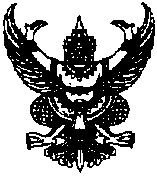 ประกาศองค์การบริหารส่วนตำบลโคคลานเรื่อง  การยื่นแบบแสดงรายการและการชำระเงินค่าภาษีโรงเรือนและที่ดิน  ภาษีป้าย ภาษีบำรุงท้องที่  ประจำปี  พ.ศ.  ๒๕๕๗     ............................................................................                ภาษีโรงเรือนและที่ดิน ให้เจ้าของโรงเรือนหรือสิ่งปลูกสร้างอย่างอื่น  ที่มีหน้าที่ต้องเสียภาษีโรงเรือนและที่ดินยื่นแบบแจ้งรายการเพื่อเสียภาษีโรงเรือน และที่ดิน  ( ภ.ร.ด. ๒  )  ณ  ที่ทำการองค์การบริหารส่วนตำบลโคคลาน  ซึ่งโรงเรือนหรือสิ่งปลูกสร้างนั้นตั้งอยู่  ตั้งแต่บัดนี้จนถึงวันที่  ๒๘  กุมภาพันธ์  พ.ศ.  ๒๕๕๗  และชำระเงินค่าภาษี ภายในวันที่  ๓๑  มีนาคม  พ.ศ. ๒๕๕๗                ภาษีป้ายให้เจ้าของป้าย  ยื่นแบบแสดงรายการภาษีป้าย  (ภ.ป. ๒)  ณ  ที่ทำการองค์การบริหารส่วนตำบลโคคลาน  ซึ่งป้ายนั้นตั้งอยู่  ตั้งแต่บัดนี้จนถึง  ๓๑  มีนาคม  พ.ศ.  ๒๕๕๗  และชำระเงินค่าภาษีป้าย  ภายใน  ๑๕  วันนับแต่วันที่ได้รับแจ้งการประเมิน    ภาษีบำรุงท้องที่ให้เจ้าของที่ดิน  ซึ่งมีหน้าที่เสียภาษีบำรุงท้องที่  ยื่นแบบแสดงรายการที่ดินเพื่อใช้ในการจัดเก็บภาษีประจำปี  พ.ศ.  ๒๕๕๗ – ๒๕๖๐   และ ชำระเงินค่าภาษีได้ภายใน  30  เมษายน  พ.ศ.  ๒๕๕๗            การชำระเงินค่าภาษีทั้ง  ๓  ภาษี  ดังกล่าว  ให้ชำระ  ณ  ที่ทำการองค์การบริหารส่วนตำบลโคคลาน ในวันและเวลาราชการ  หากมีข้อสงสัยประการใด  สอบถามเพิ่มเติมได้ที่  ส่วนการคลัง  องค์การบริหารส่วนตำบลโคคลาน  โทรศัพท์  ๐-๓๗๒๖-๙๙๓8ประกาศ  ณ  วันที่ 27 เดือนธันวาคม    พ.ศ.  ๒๕๕๖                     สมพร สียางนอก                      (นายสมพร  สียางนอก)                   นายกองค์การบริหารส่วนตำบลโคคลาน